Приложение к постановлению Администрации Молчановского района от 25.01.2016 № 24"Приложение 1 к постановлению Администрации Молчановского района от 07.12.2012 № 799Перечень программных мероприятий в рамках муниципальной программы «Развитие малого и среднего предпринимательства на территории Молчановского района на 2013-2017 годы»»   Заместитель Главы Молчановского района по управлению делами                                                                                       Е.Ю. Глушкова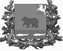 Администрация Молчановского района томской областиПостановлениеАдминистрация Молчановского района томской областиПостановление25.01.2016                                                                                                                            № 24с. Молчаново25.01.2016                                                                                                                            № 24с. МолчановоО внесении изменений в постановление Администрации Молчановского района от 07.12.2012 № 799В соответствии со ст. 179 Бюджетного кодекса Российской Федерации, а также Законом Томской области от 05.12.2008 № 249-ОЗ «О развитии малого и среднего предпринимательства в Томской области», в целях совершенствования нормативного правового актаВ соответствии со ст. 179 Бюджетного кодекса Российской Федерации, а также Законом Томской области от 05.12.2008 № 249-ОЗ «О развитии малого и среднего предпринимательства в Томской области», в целях совершенствования нормативного правового актаПОСТАНОВЛЯЮ:ПОСТАНОВЛЯЮ:1. Внести в постановление Администрации Молчановского района от 07.12.2012 № 799 «Об утверждении муниципальной программы «Развитие малого и среднего предпринимательства на территории Молчановского района на 2013-2017 годы» следующие изменения:1) в паспорте программы:- в строке «Объёмы и источники финансирования программы» таблицу изложить в новой редакции:- в строке «Объем и основные направления расходования средств» таблицу изложить в новой редакции:2) приложение 1 к постановлению изложить в новой редакции согласно приложению к настоящему постановлению.2. Настоящее постановление вступает в силу с даты официального опубликования в официальном печатном издании Администрации Молчановского района «Вестник Молчановского района».3. Контроль за исполнением настоящего постановления возложить на начальника отдела экономического анализа и прогнозирования Администрации Молчановского района Е.В. Щедрову.1. Внести в постановление Администрации Молчановского района от 07.12.2012 № 799 «Об утверждении муниципальной программы «Развитие малого и среднего предпринимательства на территории Молчановского района на 2013-2017 годы» следующие изменения:1) в паспорте программы:- в строке «Объёмы и источники финансирования программы» таблицу изложить в новой редакции:- в строке «Объем и основные направления расходования средств» таблицу изложить в новой редакции:2) приложение 1 к постановлению изложить в новой редакции согласно приложению к настоящему постановлению.2. Настоящее постановление вступает в силу с даты официального опубликования в официальном печатном издании Администрации Молчановского района «Вестник Молчановского района».3. Контроль за исполнением настоящего постановления возложить на начальника отдела экономического анализа и прогнозирования Администрации Молчановского района Е.В. Щедрову.Глава Молчановского района                                                                       В.Н. КиселёвГлава Молчановского района                                                                       В.Н. КиселёвNN ппНаименование цели, задачи, мероприятия МПСрок исполненияОбъем  финансирования (тыс.рублей) В том числе за счет средствВ том числе за счет средствВ том числе за счет средствВ том числе за счет средствНаименование показателя результата мероприятияЗначение  показателя результата мероприятияОтветственные исполнители NN ппНаименование цели, задачи, мероприятия МПСрок исполненияОбъем  финансирования (тыс.рублей) федерального бюджетаобластного бюджета бюджета Молчановского районавнебюджетных источниковНаименование показателя результата мероприятияЗначение  показателя результата мероприятияОтветственные исполнители 1234567891011Цель МП: Сохранение, укрепление и дальнейшее развитие малого и среднего предпринимательства на территории Молчановского районаЦель МП: Сохранение, укрепление и дальнейшее развитие малого и среднего предпринимательства на территории Молчановского районаЦель МП: Сохранение, укрепление и дальнейшее развитие малого и среднего предпринимательства на территории Молчановского районаЦель МП: Сохранение, укрепление и дальнейшее развитие малого и среднего предпринимательства на территории Молчановского районаЦель МП: Сохранение, укрепление и дальнейшее развитие малого и среднего предпринимательства на территории Молчановского районаЦель МП: Сохранение, укрепление и дальнейшее развитие малого и среднего предпринимательства на территории Молчановского районаЦель МП: Сохранение, укрепление и дальнейшее развитие малого и среднего предпринимательства на территории Молчановского районаЦель МП: Сохранение, укрепление и дальнейшее развитие малого и среднего предпринимательства на территории Молчановского районаЦель МП: Сохранение, укрепление и дальнейшее развитие малого и среднего предпринимательства на территории Молчановского районаЦель МП: Сохранение, укрепление и дальнейшее развитие малого и среднего предпринимательства на территории Молчановского районаЦель МП: Сохранение, укрепление и дальнейшее развитие малого и среднего предпринимательства на территории Молчановского районаЗадача 1 -  Создание благоприятных условий для развития предпринимательства посредством совершенствования инфраструктуры поддержки малого и среднего предпринимательства в районе Задача 1 -  Создание благоприятных условий для развития предпринимательства посредством совершенствования инфраструктуры поддержки малого и среднего предпринимательства в районе Задача 1 -  Создание благоприятных условий для развития предпринимательства посредством совершенствования инфраструктуры поддержки малого и среднего предпринимательства в районе Задача 1 -  Создание благоприятных условий для развития предпринимательства посредством совершенствования инфраструктуры поддержки малого и среднего предпринимательства в районе Задача 1 -  Создание благоприятных условий для развития предпринимательства посредством совершенствования инфраструктуры поддержки малого и среднего предпринимательства в районе Задача 1 -  Создание благоприятных условий для развития предпринимательства посредством совершенствования инфраструктуры поддержки малого и среднего предпринимательства в районе Задача 1 -  Создание благоприятных условий для развития предпринимательства посредством совершенствования инфраструктуры поддержки малого и среднего предпринимательства в районе Задача 1 -  Создание благоприятных условий для развития предпринимательства посредством совершенствования инфраструктуры поддержки малого и среднего предпринимательства в районе Задача 1 -  Создание благоприятных условий для развития предпринимательства посредством совершенствования инфраструктуры поддержки малого и среднего предпринимательства в районе Задача 1 -  Создание благоприятных условий для развития предпринимательства посредством совершенствования инфраструктуры поддержки малого и среднего предпринимательства в районе Задача 1 -  Создание благоприятных условий для развития предпринимательства посредством совершенствования инфраструктуры поддержки малого и среднего предпринимательства в районе 1.1.Разработка муниципальных правовых актов, связанных с реализацией мероприятий программывсего     0,00,00,00,00,0Количество разработанных муниципальных правовых актов, связанных с реализацией мероприятий программы (ед.)92Отдел экономического анализа и прогнозирования1.1.Разработка муниципальных правовых актов, связанных с реализацией мероприятий программы20130,00,00,00,00,0Количество разработанных муниципальных правовых актов, связанных с реализацией мероприятий программы (ед.)24Отдел экономического анализа и прогнозирования1.1.Разработка муниципальных правовых актов, связанных с реализацией мероприятий программы20140,00,00,00,00,0Количество разработанных муниципальных правовых актов, связанных с реализацией мероприятий программы (ед.)17Отдел экономического анализа и прогнозирования1.1.Разработка муниципальных правовых актов, связанных с реализацией мероприятий программы20150,00,00,00,00,0Количество разработанных муниципальных правовых актов, связанных с реализацией мероприятий программы (ед.)15Отдел экономического анализа и прогнозирования1.1.Разработка муниципальных правовых актов, связанных с реализацией мероприятий программы20160,00,00,00,00,0Количество разработанных муниципальных правовых актов, связанных с реализацией мероприятий программы (ед.)18Отдел экономического анализа и прогнозирования1.1.Разработка муниципальных правовых актов, связанных с реализацией мероприятий программы20170,00,00,00,00,0Количество разработанных муниципальных правовых актов, связанных с реализацией мероприятий программы (ед.)18Отдел экономического анализа и прогнозирования1.2.Ведение реестра субъектов малого и среднего предпринимательства - получателей поддержки малого и среднего предпринимательствавсего     0,00,00,00,00,0Число обновлений информации в реестре субъектов МСП - получателей поддержки МСП (ед.)53Отдел экономического анализа и прогнозирования1.2.Ведение реестра субъектов малого и среднего предпринимательства - получателей поддержки малого и среднего предпринимательства20130,00,00,00,00,0Число обновлений информации в реестре субъектов МСП - получателей поддержки МСП (ед.)4Отдел экономического анализа и прогнозирования1.2.Ведение реестра субъектов малого и среднего предпринимательства - получателей поддержки малого и среднего предпринимательства20140,00,00,00,00,0Число обновлений информации в реестре субъектов МСП - получателей поддержки МСП (ед.)4Отдел экономического анализа и прогнозирования1.2.Ведение реестра субъектов малого и среднего предпринимательства - получателей поддержки малого и среднего предпринимательства20150,00,00,00,00,0Число обновлений информации в реестре субъектов МСП - получателей поддержки МСП (ед.)15Отдел экономического анализа и прогнозирования1.2.Ведение реестра субъектов малого и среднего предпринимательства - получателей поддержки малого и среднего предпринимательства20160,00,00,00,00,0Число обновлений информации в реестре субъектов МСП - получателей поддержки МСП (ед.)15Отдел экономического анализа и прогнозирования1.2.Ведение реестра субъектов малого и среднего предпринимательства - получателей поддержки малого и среднего предпринимательства20170,00,00,00,00,0Число обновлений информации в реестре субъектов МСП - получателей поддержки МСП (ед.)15Отдел экономического анализа и прогнозирования1.3.Содействие деятельности некоммерческих организаций, выражающих интересы малого и среднего предпринимательства всего     0,00,00,00,00,0Число некоммерческих организаций, выражающих интересы МСП (ед.)1Отдел экономического анализа и прогнозирования1.3.Содействие деятельности некоммерческих организаций, выражающих интересы малого и среднего предпринимательства 20130,00,00,00,00,0Число некоммерческих организаций, выражающих интересы МСП (ед.)1Отдел экономического анализа и прогнозирования1.3.Содействие деятельности некоммерческих организаций, выражающих интересы малого и среднего предпринимательства 20140,00,00,00,00,0Число некоммерческих организаций, выражающих интересы МСП (ед.)1Отдел экономического анализа и прогнозирования1.3.Содействие деятельности некоммерческих организаций, выражающих интересы малого и среднего предпринимательства 20150,00,00,00,00,0Число некоммерческих организаций, выражающих интересы МСП (ед.)1Отдел экономического анализа и прогнозирования1.3.Содействие деятельности некоммерческих организаций, выражающих интересы малого и среднего предпринимательства 20160,00,00,00,00,0Число некоммерческих организаций, выражающих интересы МСП (ед.)1Отдел экономического анализа и прогнозирования1.3.Содействие деятельности некоммерческих организаций, выражающих интересы малого и среднего предпринимательства 20170,00,00,00,00,0Число некоммерческих организаций, выражающих интересы МСП (ед.)1Отдел экономического анализа и прогнозирования1.4.Содействие деятельности Координационного совета по развитию малого и среднего предпринимательства при Главе Молчановского района всего     0,00,00,00,00,0Количество заседаний Координационного совета при Главе Молчановского района (ед.)20Отдел экономического анализа и прогнозирования1.4.Содействие деятельности Координационного совета по развитию малого и среднего предпринимательства при Главе Молчановского района 20130,00,00,00,00,0Количество заседаний Координационного совета при Главе Молчановского района (ед.)4Отдел экономического анализа и прогнозирования1.4.Содействие деятельности Координационного совета по развитию малого и среднего предпринимательства при Главе Молчановского района 20140,00,00,00,00,0Количество заседаний Координационного совета при Главе Молчановского района (ед.)4Отдел экономического анализа и прогнозирования1.4.Содействие деятельности Координационного совета по развитию малого и среднего предпринимательства при Главе Молчановского района 20150,00,00,00,00,0Количество заседаний Координационного совета при Главе Молчановского района (ед.)4Отдел экономического анализа и прогнозирования1.4.Содействие деятельности Координационного совета по развитию малого и среднего предпринимательства при Главе Молчановского района 20160,00,00,00,00,0Количество заседаний Координационного совета при Главе Молчановского района (ед.)4Отдел экономического анализа и прогнозирования1.4.Содействие деятельности Координационного совета по развитию малого и среднего предпринимательства при Главе Молчановского района 20170,00,00,00,00,0Количество заседаний Координационного совета при Главе Молчановского района (ед.)4Отдел экономического анализа и прогнозирования1.5.Ведение реестра предпринимательских проектов, возможных для реализации на территории районавсего     0,00,00,00,00,0Число обновлений информации в реестре предпринимательских проектов (ед.)20Отдел экономического анализа и прогнозирования, ООО "ЦПМПиКС"1.5.Ведение реестра предпринимательских проектов, возможных для реализации на территории района20130,00,00,00,00,0Число обновлений информации в реестре предпринимательских проектов (ед.)4Отдел экономического анализа и прогнозирования, ООО "ЦПМПиКС"1.5.Ведение реестра предпринимательских проектов, возможных для реализации на территории района20140,00,00,00,00,0Число обновлений информации в реестре предпринимательских проектов (ед.)4Отдел экономического анализа и прогнозирования, ООО "ЦПМПиКС"1.5.Ведение реестра предпринимательских проектов, возможных для реализации на территории района20150,00,00,00,00,0Число обновлений информации в реестре предпринимательских проектов (ед.)4Отдел экономического анализа и прогнозирования, ООО "ЦПМПиКС"1.5.Ведение реестра предпринимательских проектов, возможных для реализации на территории района20160,00,00,00,00,0Число обновлений информации в реестре предпринимательских проектов (ед.)4Отдел экономического анализа и прогнозирования, ООО "ЦПМПиКС"1.5.Ведение реестра предпринимательских проектов, возможных для реализации на территории района20170,00,00,00,00,0Число обновлений информации в реестре предпринимательских проектов (ед.)4Отдел экономического анализа и прогнозирования, ООО "ЦПМПиКС"1.7.Проведение активной работы с микрофинансовыми организациями для активизации работы удалённых рабочих мест в поселенияхвсего     0,00,00,00,00,0Количество удалённых рабочих мест в поселениях (ед.)4Отдел экономического анализа и прогнозирования, ООО "ЦПМПиКС"1.7.Проведение активной работы с микрофинансовыми организациями для активизации работы удалённых рабочих мест в поселениях20130,00,00,00,00,0Количество удалённых рабочих мест в поселениях (ед.)0Отдел экономического анализа и прогнозирования, ООО "ЦПМПиКС"1.7.Проведение активной работы с микрофинансовыми организациями для активизации работы удалённых рабочих мест в поселениях20140,00,00,00,00,0Количество удалённых рабочих мест в поселениях (ед.)1Отдел экономического анализа и прогнозирования, ООО "ЦПМПиКС"1.7.Проведение активной работы с микрофинансовыми организациями для активизации работы удалённых рабочих мест в поселениях20150,00,00,00,00,0Количество удалённых рабочих мест в поселениях (ед.)2Отдел экономического анализа и прогнозирования, ООО "ЦПМПиКС"1.7.Проведение активной работы с микрофинансовыми организациями для активизации работы удалённых рабочих мест в поселениях20160,00,00,00,00,0Количество удалённых рабочих мест в поселениях (ед.)3Отдел экономического анализа и прогнозирования, ООО "ЦПМПиКС"1.7.Проведение активной работы с микрофинансовыми организациями для активизации работы удалённых рабочих мест в поселениях20170,00,00,00,00,0Количество удалённых рабочих мест в поселениях (ед.)4Отдел экономического анализа и прогнозирования, ООО "ЦПМПиКС"1.8.Финансовая поддержка деятельности ООО«ЦПМПиКС» посредством оценки работы по критериямвсего     0,00,00,00,00,0Количество субъектов малого и среднего предпринимательства, получивших консультации МУП «ЦППиКС» - (ед.)970Отдел экономического анализа и прогнозирования, ООО "ЦПМПиКС"1.8.Финансовая поддержка деятельности ООО«ЦПМПиКС» посредством оценки работы по критериям20130,00,00,00,00,0Количество субъектов малого и среднего предпринимательства, получивших консультации МУП «ЦППиКС» - (ед.)200Отдел экономического анализа и прогнозирования, ООО "ЦПМПиКС"1.8.Финансовая поддержка деятельности ООО«ЦПМПиКС» посредством оценки работы по критериям20140,00,00,00,00,0Количество субъектов малого и среднего предпринимательства, получивших консультации МУП «ЦППиКС» - (ед.)170Отдел экономического анализа и прогнозирования, ООО "ЦПМПиКС"1.8.Финансовая поддержка деятельности ООО«ЦПМПиКС» посредством оценки работы по критериям20150,00,00,00,00,0Количество субъектов малого и среднего предпринимательства, получивших консультации МУП «ЦППиКС» - (ед.)200Отдел экономического анализа и прогнозирования, ООО "ЦПМПиКС"1.8.Финансовая поддержка деятельности ООО«ЦПМПиКС» посредством оценки работы по критериям20160,00,00,00,00,0Количество субъектов малого и среднего предпринимательства, получивших консультации МУП «ЦППиКС» - (ед.)200Отдел экономического анализа и прогнозирования, ООО "ЦПМПиКС"1.8.Финансовая поддержка деятельности ООО«ЦПМПиКС» посредством оценки работы по критериям20170,00,00,00,00,0Количество субъектов малого и среднего предпринимательства, получивших консультации МУП «ЦППиКС» - (ед.)200Отдел экономического анализа и прогнозирования, ООО "ЦПМПиКС"1.9.Информационная поддержка реализации программывсего     100,40,050,250,20,0Число субъектов МиСП, информированных о реализации мероприятий муниципальной программы (ед.)1400Отдел экономического анализа и прогнозирования, ООО "ЦПМПиКС"1.9.Информационная поддержка реализации программы201340,40,020,220,20,0Число субъектов МиСП, информированных о реализации мероприятий муниципальной программы (ед.)250Отдел экономического анализа и прогнозирования, ООО "ЦПМПиКС"1.9.Информационная поддержка реализации программы201440,00,020,020,00,0Число субъектов МиСП, информированных о реализации мероприятий муниципальной программы (ед.)250Отдел экономического анализа и прогнозирования, ООО "ЦПМПиКС"1.9.Информационная поддержка реализации программы20150,00,00,00,00,0Число субъектов МиСП, информированных о реализации мероприятий муниципальной программы (ед.)300Отдел экономического анализа и прогнозирования, ООО "ЦПМПиКС"1.9.Информационная поддержка реализации программы201620,00,010,010,00,0Число субъектов МиСП, информированных о реализации мероприятий муниципальной программы (ед.)300Отдел экономического анализа и прогнозирования, ООО "ЦПМПиКС"1.9.Информационная поддержка реализации программы20170,00,00,00,00,0Число субъектов МиСП, информированных о реализации мероприятий муниципальной программы (ед.)300Отдел экономического анализа и прогнозирования, ООО "ЦПМПиКС"1.10.Организация обучения с целью повышения профессионального уровня субъектов МСП и специалистов инфраструктуры развития предпринимательствавсего     0,00,00,00,00,0Количество специалистов, прошедших обучение (ед.)1Отдел экономического анализа и прогнозирования, ООО "ЦПМПиКС"1.10.Организация обучения с целью повышения профессионального уровня субъектов МСП и специалистов инфраструктуры развития предпринимательства20130,00,00,00,00,0Количество специалистов, прошедших обучение (ед.)0Отдел экономического анализа и прогнозирования, ООО "ЦПМПиКС"1.10.Организация обучения с целью повышения профессионального уровня субъектов МСП и специалистов инфраструктуры развития предпринимательства20140,00,00,00,00,0Количество специалистов, прошедших обучение (ед.)0Отдел экономического анализа и прогнозирования, ООО "ЦПМПиКС"1.10.Организация обучения с целью повышения профессионального уровня субъектов МСП и специалистов инфраструктуры развития предпринимательства20150,00,00,00,00,0Количество специалистов, прошедших обучение (ед.)0Отдел экономического анализа и прогнозирования, ООО "ЦПМПиКС"1.10.Организация обучения с целью повышения профессионального уровня субъектов МСП и специалистов инфраструктуры развития предпринимательства20160,00,00,00,00,0Количество специалистов, прошедших обучение (ед.)0Отдел экономического анализа и прогнозирования, ООО "ЦПМПиКС"1.10.Организация обучения с целью повышения профессионального уровня субъектов МСП и специалистов инфраструктуры развития предпринимательства20170,00,00,00,00,0Количество специалистов, прошедших обучение (ед.)1Отдел экономического анализа и прогнозирования, ООО "ЦПМПиКС"1.11.Развитие и обеспечение деятельности муниципальных центров поддержки малого предпринимательствавсего     431,40,0345,186,30,0Количество субъектов  МСП, обслуживающихся в МУП "ЦППиКС" на постоянной основе (ед.)40Отдел экономического анализа и прогнозирования, ООО "ЦПМПиКС"1.11.Развитие и обеспечение деятельности муниципальных центров поддержки малого предпринимательства2013224,00,0179,244,80,0Количество субъектов  МСП, обслуживающихся в МУП "ЦППиКС" на постоянной основе (ед.)40Отдел экономического анализа и прогнозирования, ООО "ЦПМПиКС"1.11.Развитие и обеспечение деятельности муниципальных центров поддержки малого предпринимательства2014207,40,0165,941,50,0Количество субъектов  МСП, обслуживающихся в МУП "ЦППиКС" на постоянной основе (ед.)40Отдел экономического анализа и прогнозирования, ООО "ЦПМПиКС"1.11.Развитие и обеспечение деятельности муниципальных центров поддержки малого предпринимательства20150,00,00,00,00,0Количество субъектов  МСП, обслуживающихся в МУП "ЦППиКС" на постоянной основе (ед.)40Отдел экономического анализа и прогнозирования, ООО "ЦПМПиКС"1.11.Развитие и обеспечение деятельности муниципальных центров поддержки малого предпринимательства20160,00,00,00,00,0Количество субъектов  МСП, обслуживающихся в МУП "ЦППиКС" на постоянной основе (ед.)40Отдел экономического анализа и прогнозирования, ООО "ЦПМПиКС"1.11.Развитие и обеспечение деятельности муниципальных центров поддержки малого предпринимательства20170,00,00,00,00,0Количество субъектов  МСП, обслуживающихся в МУП "ЦППиКС" на постоянной основе (ед.)40Отдел экономического анализа и прогнозирования, ООО "ЦПМПиКС"Итого по задаче 1     всего     531,80,0395,3136,50,0Итого по задаче 1     2013264,40,0199,465,00,0Итого по задаче 1     2014247,40,0185,961,50,0Итого по задаче 1     20150,00,00,00,00,0Итого по задаче 1     201620,00,010,010,00,0Итого по задаче 1     20170,00,00,00,00,0Задача 2. Изменение структуры малого предпринимательства, переориентация малого предпринимательства в сферу услуг и промышленного производства, интенсивное развитие приоритетных отраслей экономики района: сельскохозяйственной, лесной, строительной, туристической;Задача 2. Изменение структуры малого предпринимательства, переориентация малого предпринимательства в сферу услуг и промышленного производства, интенсивное развитие приоритетных отраслей экономики района: сельскохозяйственной, лесной, строительной, туристической;Задача 2. Изменение структуры малого предпринимательства, переориентация малого предпринимательства в сферу услуг и промышленного производства, интенсивное развитие приоритетных отраслей экономики района: сельскохозяйственной, лесной, строительной, туристической;Задача 2. Изменение структуры малого предпринимательства, переориентация малого предпринимательства в сферу услуг и промышленного производства, интенсивное развитие приоритетных отраслей экономики района: сельскохозяйственной, лесной, строительной, туристической;Задача 2. Изменение структуры малого предпринимательства, переориентация малого предпринимательства в сферу услуг и промышленного производства, интенсивное развитие приоритетных отраслей экономики района: сельскохозяйственной, лесной, строительной, туристической;Задача 2. Изменение структуры малого предпринимательства, переориентация малого предпринимательства в сферу услуг и промышленного производства, интенсивное развитие приоритетных отраслей экономики района: сельскохозяйственной, лесной, строительной, туристической;Задача 2. Изменение структуры малого предпринимательства, переориентация малого предпринимательства в сферу услуг и промышленного производства, интенсивное развитие приоритетных отраслей экономики района: сельскохозяйственной, лесной, строительной, туристической;Задача 2. Изменение структуры малого предпринимательства, переориентация малого предпринимательства в сферу услуг и промышленного производства, интенсивное развитие приоритетных отраслей экономики района: сельскохозяйственной, лесной, строительной, туристической;Задача 2. Изменение структуры малого предпринимательства, переориентация малого предпринимательства в сферу услуг и промышленного производства, интенсивное развитие приоритетных отраслей экономики района: сельскохозяйственной, лесной, строительной, туристической;Задача 2. Изменение структуры малого предпринимательства, переориентация малого предпринимательства в сферу услуг и промышленного производства, интенсивное развитие приоритетных отраслей экономики района: сельскохозяйственной, лесной, строительной, туристической;Задача 2. Изменение структуры малого предпринимательства, переориентация малого предпринимательства в сферу услуг и промышленного производства, интенсивное развитие приоритетных отраслей экономики района: сельскохозяйственной, лесной, строительной, туристической;2.1.Конкурс «Новая волна», направленный на предоставление грантов стартующему бизнесу в целях возмещения части затрат по реализации перспективных предпринимательских проектоввсего     7237,30,03215,1608,53413,7Количество выданных грантов (ед.)27Отдел экономического анализа и прогнозирования, ООО "ЦПМПиКС"2.1.Конкурс «Новая волна», направленный на предоставление грантов стартующему бизнесу в целях возмещения части затрат по реализации перспективных предпринимательских проектов20131845,20,01120,8180,0544,4Количество выданных грантов (ед.)5Отдел экономического анализа и прогнозирования, ООО "ЦПМПиКС"2.1.Конкурс «Новая волна», направленный на предоставление грантов стартующему бизнесу в целях возмещения части затрат по реализации перспективных предпринимательских проектов20142412,10,01144,3228,51039,3Количество выданных грантов (ед.)6Отдел экономического анализа и прогнозирования, ООО "ЦПМПиКС"2.1.Конкурс «Новая волна», направленный на предоставление грантов стартующему бизнесу в целях возмещения части затрат по реализации перспективных предпринимательских проектов20150,00,00,00,00,0Количество выданных грантов (ед.)0Отдел экономического анализа и прогнозирования, ООО "ЦПМПиКС"2.1.Конкурс «Новая волна», направленный на предоставление грантов стартующему бизнесу в целях возмещения части затрат по реализации перспективных предпринимательских проектов20162980,00,0950,0200,01830,0Количество выданных грантов (ед.)4Отдел экономического анализа и прогнозирования, ООО "ЦПМПиКС"2.1.Конкурс «Новая волна», направленный на предоставление грантов стартующему бизнесу в целях возмещения части затрат по реализации перспективных предпринимательских проектов20170,00,00,00,00,0Количество выданных грантов (ед.)12Отдел экономического анализа и прогнозирования, ООО "ЦПМПиКС"2.2.Работа по выявлению потенциальных предпринимателей, помощь на начальном этапе их деятельностивсего     0,00,00,00,00,0Количество начинающих предпринимателей, получивших поддержку в рамках мероприятий программы (ед.)80Отдел экономического анализа и прогнозирования, ООО "ЦПМПиКС"2.2.Работа по выявлению потенциальных предпринимателей, помощь на начальном этапе их деятельности20130,00,00,00,00,0Количество начинающих предпринимателей, получивших поддержку в рамках мероприятий программы (ед.)20Отдел экономического анализа и прогнозирования, ООО "ЦПМПиКС"2.2.Работа по выявлению потенциальных предпринимателей, помощь на начальном этапе их деятельности20140,00,00,00,00,0Количество начинающих предпринимателей, получивших поддержку в рамках мероприятий программы (ед.)20Отдел экономического анализа и прогнозирования, ООО "ЦПМПиКС"2.2.Работа по выявлению потенциальных предпринимателей, помощь на начальном этапе их деятельности20150,00,00,00,00,0Количество начинающих предпринимателей, получивших поддержку в рамках мероприятий программы (ед.)20Отдел экономического анализа и прогнозирования, ООО "ЦПМПиКС"2.2.Работа по выявлению потенциальных предпринимателей, помощь на начальном этапе их деятельности20160,00,00,00,00,0Количество начинающих предпринимателей, получивших поддержку в рамках мероприятий программы (ед.)10Отдел экономического анализа и прогнозирования, ООО "ЦПМПиКС"2.2.Работа по выявлению потенциальных предпринимателей, помощь на начальном этапе их деятельности20170,00,00,00,00,0Количество начинающих предпринимателей, получивших поддержку в рамках мероприятий программы (ед.)10Отдел экономического анализа и прогнозирования, ООО "ЦПМПиКС"2.3.Консультирование «стартующего бизнеса» по вопросам налогообложения, ведение бухгалтерского учётавсего     40,00,020,020,00,0 Количество начинающих субъектов МСП, находящихся на постоянном обслуживании в МУП «ЦППиКС» (ед.)50Отдел экономического анализа и прогнозирования, ООО "ЦПМПиКС"2.3.Консультирование «стартующего бизнеса» по вопросам налогообложения, ведение бухгалтерского учёта201340,00,020,020,00,0 Количество начинающих субъектов МСП, находящихся на постоянном обслуживании в МУП «ЦППиКС» (ед.)10Отдел экономического анализа и прогнозирования, ООО "ЦПМПиКС"2.3.Консультирование «стартующего бизнеса» по вопросам налогообложения, ведение бухгалтерского учёта20140,00,00,00,00,0 Количество начинающих субъектов МСП, находящихся на постоянном обслуживании в МУП «ЦППиКС» (ед.)10Отдел экономического анализа и прогнозирования, ООО "ЦПМПиКС"2.3.Консультирование «стартующего бизнеса» по вопросам налогообложения, ведение бухгалтерского учёта20150,00,00,00,00,0 Количество начинающих субъектов МСП, находящихся на постоянном обслуживании в МУП «ЦППиКС» (ед.)10Отдел экономического анализа и прогнозирования, ООО "ЦПМПиКС"2.3.Консультирование «стартующего бизнеса» по вопросам налогообложения, ведение бухгалтерского учёта20160,00,00,00,00,0 Количество начинающих субъектов МСП, находящихся на постоянном обслуживании в МУП «ЦППиКС» (ед.)10Отдел экономического анализа и прогнозирования, ООО "ЦПМПиКС"2.3.Консультирование «стартующего бизнеса» по вопросам налогообложения, ведение бухгалтерского учёта20170,00,00,00,00,0 Количество начинающих субъектов МСП, находящихся на постоянном обслуживании в МУП «ЦППиКС» (ед.)10Отдел экономического анализа и прогнозирования, ООО "ЦПМПиКС"2.4.Проведение районного молодежного конкурса творческих проектов «Моделирование успешного бизнеса» с целью выявления перспективных идей для развития предпринимательствавсего     0,00,00,00,00,0Количество творческих проектов, разработанных по приоритетным отраслям экономики района (ед.)5Отдел экономического анализа и прогнозирования, ООО "ЦПМПиКС"2.4.Проведение районного молодежного конкурса творческих проектов «Моделирование успешного бизнеса» с целью выявления перспективных идей для развития предпринимательства20130,00,00,00,00,0Количество творческих проектов, разработанных по приоритетным отраслям экономики района (ед.)0Отдел экономического анализа и прогнозирования, ООО "ЦПМПиКС"2.4.Проведение районного молодежного конкурса творческих проектов «Моделирование успешного бизнеса» с целью выявления перспективных идей для развития предпринимательства20140,00,00,00,00,0Количество творческих проектов, разработанных по приоритетным отраслям экономики района (ед.)0Отдел экономического анализа и прогнозирования, ООО "ЦПМПиКС"2.4.Проведение районного молодежного конкурса творческих проектов «Моделирование успешного бизнеса» с целью выявления перспективных идей для развития предпринимательства20150,00,00,00,00,0Количество творческих проектов, разработанных по приоритетным отраслям экономики района (ед.)0Отдел экономического анализа и прогнозирования, ООО "ЦПМПиКС"2.4.Проведение районного молодежного конкурса творческих проектов «Моделирование успешного бизнеса» с целью выявления перспективных идей для развития предпринимательства20160,00,00,00,00,0Количество творческих проектов, разработанных по приоритетным отраслям экономики района (ед.)0Отдел экономического анализа и прогнозирования, ООО "ЦПМПиКС"2.4.Проведение районного молодежного конкурса творческих проектов «Моделирование успешного бизнеса» с целью выявления перспективных идей для развития предпринимательства20170,00,00,00,00,0Количество творческих проектов, разработанных по приоритетным отраслям экономики района (ед.)5Отдел экономического анализа и прогнозирования, ООО "ЦПМПиКС"2.6.Компенсация стоимости электроэнергии от дизельных электростанций субъектам МСП, занимающихся производством товаров, работ, услугвсего     10,00,05,05,00,0Количество субъектов МСП, получивших поддержку (ед.)3Отдел экономического анализа и прогнозирования2.6.Компенсация стоимости электроэнергии от дизельных электростанций субъектам МСП, занимающихся производством товаров, работ, услуг201310,00,05,05,00,0Количество субъектов МСП, получивших поддержку (ед.)1Отдел экономического анализа и прогнозирования2.6.Компенсация стоимости электроэнергии от дизельных электростанций субъектам МСП, занимающихся производством товаров, работ, услуг20140,00,00,00,00,0Количество субъектов МСП, получивших поддержку (ед.)0Отдел экономического анализа и прогнозирования2.6.Компенсация стоимости электроэнергии от дизельных электростанций субъектам МСП, занимающихся производством товаров, работ, услуг20150,00,00,00,00,0Количество субъектов МСП, получивших поддержку (ед.)0Отдел экономического анализа и прогнозирования2.6.Компенсация стоимости электроэнергии от дизельных электростанций субъектам МСП, занимающихся производством товаров, работ, услуг20160,00,00,00,00,0Количество субъектов МСП, получивших поддержку (ед.)0Отдел экономического анализа и прогнозирования2.6.Компенсация стоимости электроэнергии от дизельных электростанций субъектам МСП, занимающихся производством товаров, работ, услуг20170,00,00,00,00,0Количество субъектов МСП, получивших поддержку (ед.)2Отдел экономического анализа и прогнозированияИтого по задаче 2     всего     7287,30,03240,1633,53413,7Итого по задаче 2     20131895,20,01145,8205,0544,4Итого по задаче 2     20142412,10,01144,3228,51039,3Итого по задаче 2     20150,00,00,00,00,0Итого по задаче 2     20162980,00,0950,0200,01830,0Итого по задаче 2     20170,00,00,00,00,0Задача 3. Создание и развитие на территории экономически значимых предприятий, выделение экономических лидеровЗадача 3. Создание и развитие на территории экономически значимых предприятий, выделение экономических лидеровЗадача 3. Создание и развитие на территории экономически значимых предприятий, выделение экономических лидеровЗадача 3. Создание и развитие на территории экономически значимых предприятий, выделение экономических лидеровЗадача 3. Создание и развитие на территории экономически значимых предприятий, выделение экономических лидеровЗадача 3. Создание и развитие на территории экономически значимых предприятий, выделение экономических лидеровЗадача 3. Создание и развитие на территории экономически значимых предприятий, выделение экономических лидеровЗадача 3. Создание и развитие на территории экономически значимых предприятий, выделение экономических лидеровЗадача 3. Создание и развитие на территории экономически значимых предприятий, выделение экономических лидеровЗадача 3. Создание и развитие на территории экономически значимых предприятий, выделение экономических лидеровЗадача 3. Создание и развитие на территории экономически значимых предприятий, выделение экономических лидеров3.1.Организация и проведение отраслевых конкурсов среди субъектов МСП районавсего     0,00,00,00,00,0Количество проведённых конкурсов среди субъектов МСП (ед.)1Отдел экономического анализа и прогнозирования, ООО"ЦПМПиКС"3.1.Организация и проведение отраслевых конкурсов среди субъектов МСП района20130,00,00,00,00,0Количество проведённых конкурсов среди субъектов МСП (ед.)0Отдел экономического анализа и прогнозирования, ООО"ЦПМПиКС"3.1.Организация и проведение отраслевых конкурсов среди субъектов МСП района20140,00,00,00,00,0Количество проведённых конкурсов среди субъектов МСП (ед.)0Отдел экономического анализа и прогнозирования, ООО"ЦПМПиКС"3.1.Организация и проведение отраслевых конкурсов среди субъектов МСП района20150,00,00,00,00,0Количество проведённых конкурсов среди субъектов МСП (ед.)0Отдел экономического анализа и прогнозирования, ООО"ЦПМПиКС"3.1.Организация и проведение отраслевых конкурсов среди субъектов МСП района20160,00,00,00,00,0Количество проведённых конкурсов среди субъектов МСП (ед.)0Отдел экономического анализа и прогнозирования, ООО"ЦПМПиКС"3.1.Организация и проведение отраслевых конкурсов среди субъектов МСП района20170,00,00,00,00,0Количество проведённых конкурсов среди субъектов МСП (ед.)1Отдел экономического анализа и прогнозирования, ООО"ЦПМПиКС"3.2.Размещение в Интернет-представительстве Молчановского района, сельских поселений информации о деятельности МСП, возможных предпринимательских проектахвсего     0,00,00,00,00,0Количество публикаций о деятельности МСП, размещённых в интернет-представительствах района и поселений (ед.)50Отдел экономического анализа и прогнозирования, ООО "ЦПМПиКС"3.2.Размещение в Интернет-представительстве Молчановского района, сельских поселений информации о деятельности МСП, возможных предпринимательских проектах20130,00,00,00,00,0Количество публикаций о деятельности МСП, размещённых в интернет-представительствах района и поселений (ед.)10Отдел экономического анализа и прогнозирования, ООО "ЦПМПиКС"3.2.Размещение в Интернет-представительстве Молчановского района, сельских поселений информации о деятельности МСП, возможных предпринимательских проектах20140,00,00,00,00,0Количество публикаций о деятельности МСП, размещённых в интернет-представительствах района и поселений (ед.)10Отдел экономического анализа и прогнозирования, ООО "ЦПМПиКС"3.2.Размещение в Интернет-представительстве Молчановского района, сельских поселений информации о деятельности МСП, возможных предпринимательских проектах20150,00,00,00,00,0Количество публикаций о деятельности МСП, размещённых в интернет-представительствах района и поселений (ед.)10Отдел экономического анализа и прогнозирования, ООО "ЦПМПиКС"3.2.Размещение в Интернет-представительстве Молчановского района, сельских поселений информации о деятельности МСП, возможных предпринимательских проектах20160,00,00,00,00,0Количество публикаций о деятельности МСП, размещённых в интернет-представительствах района и поселений (ед.)10Отдел экономического анализа и прогнозирования, ООО "ЦПМПиКС"3.2.Размещение в Интернет-представительстве Молчановского района, сельских поселений информации о деятельности МСП, возможных предпринимательских проектах20170,00,00,00,00,0Количество публикаций о деятельности МСП, размещённых в интернет-представительствах района и поселений (ед.)10Отдел экономического анализа и прогнозирования, ООО "ЦПМПиКС"3.3.Создание информационно-аналитического справочника «Малый бизнес Молчановского района» всего     0,00,00,00,00,0Тираж (ед.)100Отдел экономического анализа и прогнозирования, ООО "ЦПМПиКС"3.3.Создание информационно-аналитического справочника «Малый бизнес Молчановского района» 20130,00,00,00,00,0Тираж (ед.)0Отдел экономического анализа и прогнозирования, ООО "ЦПМПиКС"3.3.Создание информационно-аналитического справочника «Малый бизнес Молчановского района» 20140,00,00,00,00,0Тираж (ед.)0Отдел экономического анализа и прогнозирования, ООО "ЦПМПиКС"3.3.Создание информационно-аналитического справочника «Малый бизнес Молчановского района» 20150,00,00,00,00,0Тираж (ед.)0Отдел экономического анализа и прогнозирования, ООО "ЦПМПиКС"3.3.Создание информационно-аналитического справочника «Малый бизнес Молчановского района» 20160,00,00,00,00,0Тираж (ед.)0Отдел экономического анализа и прогнозирования, ООО "ЦПМПиКС"3.3.Создание информационно-аналитического справочника «Малый бизнес Молчановского района» 20170,00,00,00,00,0Тираж (ед.)100Отдел экономического анализа и прогнозирования, ООО "ЦПМПиКС"3.4.Проведение районного конкурса «Лучший предприниматель»всего     0,00,00,00,00,0Количество субъектов МСП, принявших участие в конкурсе (ед.)10Отдел экономического анализа и прогнозирования, ООО "ЦПМПиКС"3.4.Проведение районного конкурса «Лучший предприниматель»20130,00,00,00,00,0Количество субъектов МСП, принявших участие в конкурсе (ед.)0Отдел экономического анализа и прогнозирования, ООО "ЦПМПиКС"3.4.Проведение районного конкурса «Лучший предприниматель»20140,00,00,00,00,0Количество субъектов МСП, принявших участие в конкурсе (ед.)0Отдел экономического анализа и прогнозирования, ООО "ЦПМПиКС"3.4.Проведение районного конкурса «Лучший предприниматель»20150,00,00,00,00,0Количество субъектов МСП, принявших участие в конкурсе (ед.)0Отдел экономического анализа и прогнозирования, ООО "ЦПМПиКС"3.4.Проведение районного конкурса «Лучший предприниматель»20160,00,00,00,00,0Количество субъектов МСП, принявших участие в конкурсе (ед.)0Отдел экономического анализа и прогнозирования, ООО "ЦПМПиКС"3.4.Проведение районного конкурса «Лучший предприниматель»20170,00,00,00,00,0Количество субъектов МСП, принявших участие в конкурсе (ед.)10Отдел экономического анализа и прогнозирования, ООО "ЦПМПиКС"Итого по задаче 3     всего     0,00,00,00,00,0Итого по задаче 3     20130,00,00,00,00,0Итого по задаче 3     20140,00,00,00,00,0Итого по задаче 3     20150,00,00,00,00,0Итого по задаче 3     20160,00,00,00,00,0Итого по задаче 3     20170,00,00,00,00,0Задача 4. Содействие проникновению малого и среднего предпринимательства на внешние рынки за счет собственного предпринимательского потенциалаЗадача 4. Содействие проникновению малого и среднего предпринимательства на внешние рынки за счет собственного предпринимательского потенциалаЗадача 4. Содействие проникновению малого и среднего предпринимательства на внешние рынки за счет собственного предпринимательского потенциалаЗадача 4. Содействие проникновению малого и среднего предпринимательства на внешние рынки за счет собственного предпринимательского потенциалаЗадача 4. Содействие проникновению малого и среднего предпринимательства на внешние рынки за счет собственного предпринимательского потенциалаЗадача 4. Содействие проникновению малого и среднего предпринимательства на внешние рынки за счет собственного предпринимательского потенциалаЗадача 4. Содействие проникновению малого и среднего предпринимательства на внешние рынки за счет собственного предпринимательского потенциалаЗадача 4. Содействие проникновению малого и среднего предпринимательства на внешние рынки за счет собственного предпринимательского потенциалаЗадача 4. Содействие проникновению малого и среднего предпринимательства на внешние рынки за счет собственного предпринимательского потенциалаЗадача 4. Содействие проникновению малого и среднего предпринимательства на внешние рынки за счет собственного предпринимательского потенциалаЗадача 4. Содействие проникновению малого и среднего предпринимательства на внешние рынки за счет собственного предпринимательского потенциала4.1.Организация участия малых и средних предприятий в региональных, межрегиональных выставках, ярмарках, форумах, конференциях и торгово-экономических миссияхвсего     40,00,020,020,00,0Количество мероприятий, в которых приняли участие субъекты МСП Молчановского района (ед.)17Отдел экономического анализа и прогнозирования, ООО "ЦПМПиКС"4.1.Организация участия малых и средних предприятий в региональных, межрегиональных выставках, ярмарках, форумах, конференциях и торгово-экономических миссиях201340,00,020,020,00,0Количество мероприятий, в которых приняли участие субъекты МСП Молчановского района (ед.)5Отдел экономического анализа и прогнозирования, ООО "ЦПМПиКС"4.1.Организация участия малых и средних предприятий в региональных, межрегиональных выставках, ярмарках, форумах, конференциях и торгово-экономических миссиях20140,00,00,00,00,0Количество мероприятий, в которых приняли участие субъекты МСП Молчановского района (ед.)1Отдел экономического анализа и прогнозирования, ООО "ЦПМПиКС"4.1.Организация участия малых и средних предприятий в региональных, межрегиональных выставках, ярмарках, форумах, конференциях и торгово-экономических миссиях20150,00,00,00,00,0Количество мероприятий, в которых приняли участие субъекты МСП Молчановского района (ед.)3Отдел экономического анализа и прогнозирования, ООО "ЦПМПиКС"4.1.Организация участия малых и средних предприятий в региональных, межрегиональных выставках, ярмарках, форумах, конференциях и торгово-экономических миссиях20160,00,00,00,00,0Количество мероприятий, в которых приняли участие субъекты МСП Молчановского района (ед.)4Отдел экономического анализа и прогнозирования, ООО "ЦПМПиКС"4.1.Организация участия малых и средних предприятий в региональных, межрегиональных выставках, ярмарках, форумах, конференциях и торгово-экономических миссиях20170,00,00,00,00,0Количество мероприятий, в которых приняли участие субъекты МСП Молчановского района (ед.)4Отдел экономического анализа и прогнозирования, ООО "ЦПМПиКС"4.2.Исследование рынка для выработки рекомендаций по развитию МСПвсего     0,00,00,00,00,0Количество проведённых исследований для выработки рекомендаций по развитию МСП (ед.)1Отдел экономического анализа и прогнозирования, ООО "ЦПМПиКС"4.2.Исследование рынка для выработки рекомендаций по развитию МСП20130,00,00,00,00,0Количество проведённых исследований для выработки рекомендаций по развитию МСП (ед.)0Отдел экономического анализа и прогнозирования, ООО "ЦПМПиКС"4.2.Исследование рынка для выработки рекомендаций по развитию МСП20140,00,00,00,00,0Количество проведённых исследований для выработки рекомендаций по развитию МСП (ед.)0Отдел экономического анализа и прогнозирования, ООО "ЦПМПиКС"4.2.Исследование рынка для выработки рекомендаций по развитию МСП20150,00,00,00,00,0Количество проведённых исследований для выработки рекомендаций по развитию МСП (ед.)0Отдел экономического анализа и прогнозирования, ООО "ЦПМПиКС"4.2.Исследование рынка для выработки рекомендаций по развитию МСП20160,00,00,00,00,0Количество проведённых исследований для выработки рекомендаций по развитию МСП (ед.)0Отдел экономического анализа и прогнозирования, ООО "ЦПМПиКС"4.2.Исследование рынка для выработки рекомендаций по развитию МСП20170,00,00,00,00,0Количество проведённых исследований для выработки рекомендаций по развитию МСП (ед.)1Отдел экономического анализа и прогнозирования, ООО "ЦПМПиКС"4.3.Информирование МСП о налоговой политике, государственном регулировании, системе поддержки МСП, направлениях социально-экономического развития районавсего     0,00,00,00,00,0Количество проведённых мероприятий по информированию МСП (ед.)20Отдел экономического анализа и прогнозирования, ООО"ЦПМПиКС"4.3.Информирование МСП о налоговой политике, государственном регулировании, системе поддержки МСП, направлениях социально-экономического развития района20130,00,00,00,00,0Количество проведённых мероприятий по информированию МСП (ед.)4Отдел экономического анализа и прогнозирования, ООО"ЦПМПиКС"4.3.Информирование МСП о налоговой политике, государственном регулировании, системе поддержки МСП, направлениях социально-экономического развития района20140,00,00,00,00,0Количество проведённых мероприятий по информированию МСП (ед.)4Отдел экономического анализа и прогнозирования, ООО"ЦПМПиКС"4.3.Информирование МСП о налоговой политике, государственном регулировании, системе поддержки МСП, направлениях социально-экономического развития района20150,00,00,00,00,0Количество проведённых мероприятий по информированию МСП (ед.)4Отдел экономического анализа и прогнозирования, ООО"ЦПМПиКС"4.3.Информирование МСП о налоговой политике, государственном регулировании, системе поддержки МСП, направлениях социально-экономического развития района20160,00,00,00,00,0Количество проведённых мероприятий по информированию МСП (ед.)4Отдел экономического анализа и прогнозирования, ООО"ЦПМПиКС"4.3.Информирование МСП о налоговой политике, государственном регулировании, системе поддержки МСП, направлениях социально-экономического развития района20170,00,00,00,00,0Количество проведённых мероприятий по информированию МСП (ед.)4Отдел экономического анализа и прогнозирования, ООО"ЦПМПиКС"Итого по задаче 4   всего     40,00,020,020,00,0Итого по задаче 4   201340,00,020,020,00,0Итого по задаче 4   20140,00,00,00,00,0Итого по задаче 4   20150,00,00,00,00,0Итого по задаче 4   20160,00,00,00,00,0Итого по задаче 4   20170,00,00,00,00,0Всего по задаче 1 531,80,0395,3136,50,0Всего по задаче 27287,30,03240,1633,53413,7Всего по задаче 30,00,00,00,00,0Всего по задаче 440,00,020,020,00,0Всего  по годам ДЦП20132199,60,01365,2290,0544,420142659,50,01330,2290,01039,320150,00,00,00,00,020163000,00,0960,0210,01830,020170,00,00,00,00,0Итого за весь период реализации программы7859,10,03655,4790,03413,7"